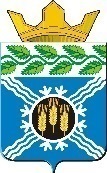 АДМИНИСТРАЦИЯ КРАПИВИНСКОГО МУНИЦИПАЛЬНОГО РАЙОНАПОСТАНОВЛЕНИЕот «____»_______________г. №_________пгт. КрапивинскийО Порядке разработки, корректировки, осуществления мониторинга и контроля реализации прогнозов социально-экономического развития Крапивинского муниципального районаВ соответствии с Бюджетным кодексом Российской Федерации, Федеральным законом от 28.06.2014г № 172-ФЗ «О стратегическом планировании в Российской Федерации», в целях совершенствования процесса организации разработки прогноза социально-экономического развития Крапивинского муниципального района:Утвердить прилагаемый Порядок разработки, корректировки, осуществления мониторинга и контроля реализации прогнозов социально-экономического развития Крапивинского муниципального района.Признать утратившим силу постановление администрации Крапивинского муниципального района от 21.09.2012г № 1523 «Об утверждении Порядка разработки прогноза социально-экономического развития Крапивинского муниципального района».Опубликовать настоящее постановление в Крапивинской районной газете «Тайдонские родники» и на официальном сайте администрации Крапивинского муниципального района в информационно-телекоммуникационной сети «Интернет».4. Контроль за исполнением постановления возложить на первого заместителя главы Крапивинского муниципального района Т.И. Климину.                      ГлаваКрапивинского муниципального района			                  Т.Х. БиккуловИсп. Синявская Т.Н. 21101Утвержденпостановлением администрацииКрапивинского муниципального районаот _______________ № ________ПОРЯДОКразработки, корректировки, осуществления мониторинга и контроля реализации прогнозов социально-экономического развития Крапивинского муниципального района1. Общие положения1.1. Настоящий Порядок разработки, корректировки, осуществления мониторинга и контроля реализации прогнозов социально-экономического развития Крапивинского муниципального района (далее – Порядок) регламентирует процедуру разработки, корректировки, осуществления мониторинга и контроля реализации прогнозов социально-экономического развития Крапивинского муниципального района на долгосрочный и среднесрочный периоды (далее – соответственно долгосрочный и среднесрочный прогноз). 1.2. Основные понятия, используемые в настоящем Порядке:стратегическое планирование - деятельность участников стратегического планирования по целеполаганию, прогнозированию, планированию и программированию социально-экономического развития Крапивинского муниципального района;прогнозирование - деятельность участников стратегического планирования по разработке научно обоснованных представлений о рисках социально-экономического развития, об угрозах национальной безопасности Крапивинского муниципального района, о направлениях, результатах и показателях социально-экономического развития Крапивинского муниципального района;участники стратегического планирования - органы местного самоуправления Крапивинского муниципального района, структурные подразделения администрации Крапивинского муниципального района, иные хозяйствующие субъекты, осуществляющие деятельность на территории Крапивинского муниципального района, участвующие в разработке долгосрочного и среднесрочного прогнозов в пределах своей компетенции;прогноз - документ стратегического планирования, содержащий систему научно обоснованных представлений о внешних и внутренних условиях, направлениях и об ожидаемых результатах социально-экономического развития Крапивинского муниципального района на долгосрочный или среднесрочный период;уточненный прогноз – прогноз, разрабатываемый с учетом выявленных отклонений фактических значений показателей социально-экономического развития Крапивинского муниципального района, уточненных на основе данных официальной статистической информации по итогам трех кварталов текущего финансового года, от показателей предварительного среднесрочного прогнозапоказатели прогноза – макроэкономические показатели социально-экономического развития Крапивинского муниципального района;пояснительная записка к прогнозу – документ, содержащий обоснование показателей прогноза с указанием причин и факторов прогнозируемых изменений; корректировка прогноза - изменение долгосрочного или среднесрочного прогноза;мониторинг и контроль реализации среднесрочного прогноза - деятельность участников стратегического планирования по комплексной оценке хода и итогов реализации среднесрочного прогноза.1.3. Уполномоченным органом, ответственным за разработку, корректировку, осуществление мониторинга и контроля реализации прогнозов социально-экономического развития Крапивинского муниципального района, является администрация Крапивинского муниципального района в лице отдела экономического развития.1.4. Порядок разработки, корректировки, осуществления мониторинга и контроля реализации прогнозов социально-экономического развития Крапивинского муниципального района в части, не урегулированной настоящим Порядком, устанавливается в соответствии с федеральным законодательством, законодательством Кемеровской области и муниципальными правовыми актами.2. Разработка и корректировка долгосрочного прогноза2.1. Долгосрочный прогноз разрабатывается каждые шесть лет на двенадцать и более лет.2.2. Долгосрочный прогноз разрабатывается в нескольких вариантах на основе разработанных Министерством экономического развития Российской Федерации сценарных условий и формируется в целом по Крапивинскому муниципальному району по видам экономической деятельности.2.3. Долгосрочный прогноз разрабатывается на основе прогноза социально-экономического развития Российской Федерации и Кемеровской области на долгосрочный период с учетом среднесрочного прогноза и данных, представленных участниками стратегического планирования.2.4. Долгосрочный прогноз, утвержденный администрацией Крапивинского муниципального района, в течение 10 дней со дня утверждения направляется в финансовое управление по Крапивинскому району для разработки бюджетного прогноза Крапивинского муниципального района на долгосрочный период.2.5. Корректировка долгосрочного прогноза осуществляется отделом экономического развития администрации Крапивинского муниципального района по собственной инициативе или инициативе департамента экономического развития Администрации Кемеровской области.2.6. Скорректированный долгосрочный прогноз, утвержденный администрацией Крапивинского муниципального района, в течение 10 дней со дня утверждения направляется в финансовое управление по Крапивинскому району.2.7. Проект долгосрочного прогноза проходит процедуру общественного обсуждения в соответствии с Федеральным законом от 28.06.2014 № 172-ФЗ «О стратегическом планировании в Российской Федерации» в порядке и сроки, установленные администрацией Крапивинского муниципального района.3.  Разработка и корректировка среднесрочного прогноза3.1. Среднесрочный прогноз разрабатывается в нескольких вариантах на основе разработанных Министерством экономического развития Российской Федерации сценарных условий, а также с учетом методических рекомендаций департамента экономического развития Администрации Кемеровской области и формируется в целом по Крапивинскому муниципальному району по видам экономической деятельности.3.2. Среднесрочный прогноз разрабатывается на период не менее трёх лет - на очередной финансовый год и плановый период, и служит основой для обоснования параметров бюджета Крапивинского муниципального района.3.3. Формы и сроки разработки среднесрочного прогноза доводятся до администрации Крапивинского муниципального района департаментом экономического развития Администрации Кемеровской области.3.4. Разработка среднесрочного прогноза осуществляется в рамках бюджетного процесса поэтапно:на первом этапе разрабатывается предварительный среднесрочный прогноз;на втором этапе разрабатывается уточненный среднесрочный прогноз. 3.5. В целях получения информации, необходимой для разработки прогноза, осуществляется сбор информации от предприятий и организаций Крапивинского муниципального района, структурных подразделений администрации Крапивинского муниципального района, направляются запросы в территориальные структуры федеральных органов государственной власти. 3.6. Разработка среднесрочного прогноза осуществляется с учетом:- основных направлений социально-экономической политики Правительства Российской Федерации и сценарных условий и основных параметров среднесрочного прогноза, одобренных Правительством Российской Федерации;- методических материалов, необходимых для разработки прогноза, разрабатываемых Министерством экономического развития Российской Федерации;- Стратегии социально-экономического развития Крапивинского муниципального района;- основных тенденций социально-экономического развития Крапивинского муниципального района и сложившейся ситуации в текущем финансовом году;- реализуемых мер по социально-экономическому развитию Крапивинского муниципального района.- данных о прогнозных показателях (индикаторах) муниципальных программ Крапивинского муниципального района и соответствующих им объемах финансирования муниципальных программ Крапивинского муниципального района по мероприятиям на очередной финансовый год и плановый период.3.7. Среднесрочный прогноз включает в себя:- основные показатели прогноза, которые разрабатываются путем уточнения показателей планового периода и добавления показателей второго года планового периода;- пояснительную записку, которая содержит оценку достигнутого уровня социально-экономического развития Крапивинского муниципального района, оценку внешних и внутренних условий, факторов и ограничений социально-экономического развития Крапивинского муниципального района, а также основные направления и показатели социально-экономического развития Крапивинского муниципального района.3.8. Среднесрочный прогноз утверждается постановлением администрации Крапивинского муниципального района одновременно с принятием решения о внесении проекта бюджета района в Совет народных депутатов Крапивинского муниципального района.3.9. Преемственность очередного среднесрочного прогноза по отношению к предшествующему обеспечивается путем мониторинга фактического исполнения ранее одобренных показателей и их корректировкой в соответствии с изменениями федерального, областного и местного законодательства и приоритетов социально-экономического развития Крапивинского муниципального района на прогнозируемый период, а также с учетом мероприятий, предусмотренных муниципальными программами.3.10. Корректировка среднесрочного прогноза осуществляется в период действия предварительного среднесрочного прогноза по инициативе департамента экономического развития Администрации Кемеровской области и проводится с целью формирования уточненного среднесрочного прогноза с учетом настоящего Порядка в целях обеспечения разработки бюджета Крапивинского муниципального района на очередной финансовый год и на плановый период.3.11. Основаниями для корректировки среднесрочного прогноза являются результаты мониторинга предварительного среднесрочного прогноза.4. Порядок взаимодействия участников стратегического планирования по разработке среднесрочного прогнозаОтдел экономического развития администрации Крапивинского муниципального района:после получения из Департамента экономического развития Администрации Кемеровской области материалов к разработке прогноза в 5-дневный срок направляет участникам стратегического планирования запросы о необходимости разработки и представления показателей   прогноза и пояснительной записки;в целях получения информации, необходимой для разработки прогноза, направляет запросы в территориальные структуры федеральных органов государственной власти. 4.2. Участники стратегического планирования в соответствии с их полномочиями по курируемым видам экономической деятельности, сферам, секторам экономики и социального развития представляют в отдел экономического развития администрации Крапивинского муниципального района информацию на бумажном носителе согласно формам и срокам, которые доводятся до участников разработки прогноза отделом экономического развития администрации Крапивинского муниципального района в запросах.4.3. Участники стратегического планирования в соответствии с их полномочиями представляют предложения по муниципальным программам Крапивинского муниципального района, федеральным целевым программам, государственным программам Российской Федерации и Кемеровской области, а также иным программам и мероприятиям, реализуемым с участием средств федерального бюджета и бюджета Кемеровской области с указанием наиболее значимых инвестиционных проектов. 4.4. Разработка прогноза социально-экономического развития Крапивинского муниципального района осуществляется по следующим разделам:«Демографические показатели»;«Промышленное производство»;«Производство важнейших видов продукции в натуральном выражении»;«Потребительский рынок»;«Малое предпринимательство»;«Инвестиции»;«Строительство»;«Финансы»;«Денежные доходы и расходы населения»;«Рынок труда и занятость населения»;«Развитие социальной сферы».Каждый раздел согласовывается участниками стратегического планирования с курирующими отделами департамента экономического развития Администрации Кемеровской области. Согласованный прогноз представляется в департамент экономического развития Администрации Кемеровской области.4.5. Значения показателей прогноза за два года, предшествующих текущему году, представляемые участниками стратегического планирования в департамент экономического развития Администрации Кемеровской области, должны соответствовать официальной статистической информации или при ее отсутствии данным ведомственной отчетности.Информационно-аналитические материалы, представляемые участниками стратегического планирования, должны содержать:- краткий анализ достигнутого уровня значений показателей, описание основных тенденций их изменения за период, предшествующий прогнозному периоду, анализ факторов, оказывавших в предыдущие годы существенное (как положительное, так и отрицательное) влияние на сложившиеся тенденции развития;- обоснование наиболее вероятных тенденций динамики показателей прогнозного периода с указанием проблем развития и комплекса необходимых мер, принятие и реализация которых позволят изменить негативную или улучшить позитивную тенденции.4.6. Отдел экономического развития администрации Крапивинского муниципального района:1) координирует процесс разработки и формирования среднесрочного прогноза;2) осуществляет обобщение представленных участниками стратегического планирования показателей среднесрочного прогноза, формирует среднесрочный прогноз и пояснительную записку к нему, представляет их в департамент экономического развития Администрации Кемеровской области в сроки, которые доводятся до участников стратегического планирования департаментом экономического развития Администрации Кемеровской области, и финансовое управление по Крапивинскому району в сроки, установленные постановлением администрации Крапивинского муниципального района о подготовке проекта бюджета  Крапивинского муниципального района на очередной финансовый год и на плановый период;3) осуществляет государственную регистрацию среднесрочного прогноза в федеральном государственном реестре документов стратегического планирования в порядке и сроки, установленные Правительством Российской Федерации.4.7. Проект среднесрочного прогноза проходит процедуру общественного обсуждения в соответствии с Федеральным законом от 28.06.2014 № 172-ФЗ «О стратегическом планировании в Российской Федерации» в порядке и сроки, установленные администрацией Крапивинского муниципального района.4.8. После утверждения в течение 10 календарных дней среднесрочный прогноз размещается на официальном сайте администрации Крапивинского муниципального района в информационно-телекоммуникационной сети «Интернет».5. Мониторинг и контроль реализации среднесрочного прогноза5.1. Мониторинг среднесрочного прогноза осуществляется в целях корректировки предварительного среднесрочного прогноза и формирования уточненного среднесрочного прогноза.5.2. Мониторинг среднесрочного прогноза проводится путем выявления отклонений фактических значений показателей социально-экономического развития Крапивинского муниципального района, уточненных на основе данных официальной статистической информации по итогам трех кварталов текущего финансового года, от показателей предварительного среднесрочного прогноза, представленных в департамент экономического развития Администрации Кемеровской области.5.3. Контроль реализации среднесрочного прогноза осуществляется отделом экономического развития администрации Крапивинского муниципального района на основе обобщения информации и оценки достижения показателей социально-экономического развития Крапивинского муниципального района.Первый заместитель главыКрапивинского муниципального района				         Т.И. Климина